CALL FOR PAPERS                        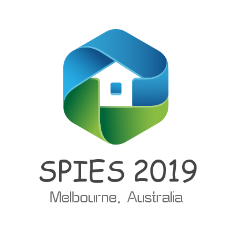 Special Session on <Title goes here>SPIES 2019-The International Conference on Smart Power & Internet Energy Systems April 25-27, 2019, Melbourne, Australia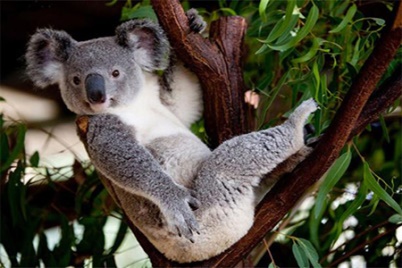 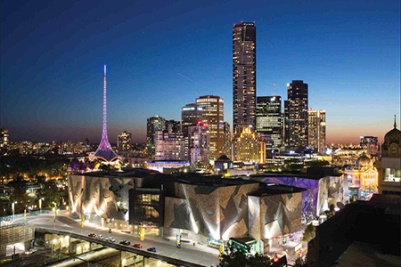 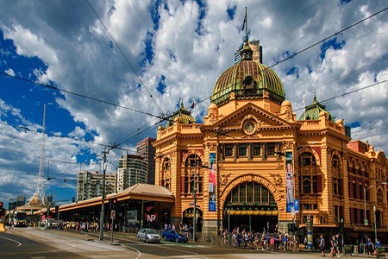 ORGANIZED AND CO-CHAIRED BYOrganizer I     email addressOrganizer I     email address…Schedule:Deadline for submission of special session paper to Special Session Organizer- December 31, 2018Notification of acceptance – January 31, 2019Deadline for submission of final manuscripts to the Special Session Organizer- February 15, 2019TOPIC OF THE SPECIAL SESSIONAbstract: Outline of the session goes here (100-150 words)